AICI 2022: 1st Hybrid International Conference on Academia-Industry Cooperation for Innovation - Guidelines for Submission of PapersFirst_name Second_name1, First_name Second_name2 First_name Second_name31,2University of Vlora “Ismail Qemali”, Vlora, Albania, Full address, Vlora, Albania, 1firstauthor@univlora.edu.al, 2secondauthor@univlora.edu.al3FH JOANNEUM, Full address, Graz, Austria, 3thirdauthor@fh-joanneum.atThe abstract should be a minimum of 250 and no more than 500 words including up to five keywords and key phrases, and definitely fit in the first page of the paper. This document is a sample document that gives the authors of AICI 2022 a general overview of how their camera-ready paper should look like. This paper will be included in the Proceedings of the Conference.KeywordsUp to 5 keywords arranged in alphabetical order formatting a paper (e.g. academia-industry collaboration, entrepreneurship education, green innovation, innovation in SMEs.)1. IntroductionFull papers must be submitted before the deadline to the secretariat of AICI 2022 by email (roksana.nowak@univlora.edu.al) in both text editor (.docx or .odt) and PDF format. Please follow these guidelines as wrong formats will imply delays. All items in this document are defined as styles (see Format > Style..). It should be straightforward to format the document using those styles. Camera-ready papers should be from 5 to 8 pages. 2. Formatting GuidelinesSections and subsections should be numbered 1,2,3, … and 1.1, 1.2, … etc. respectively. Titles of sections and subsections should be in small caps except from the initial letter of every word. The following formatting guidelines also apply. 2.1 TextAll text written in paragraphs should be in Arial 11, with no intent and fully justified (left and right). If you need to put some emphasis in words, key terms etc. please use italics, for example this is an emphasised text. Do not use bold or another typeface. 2.2 TablesYou should present tables in your manuscript and should contain only horizontal rules. Each table needs a short descriptive title above it. Column headings should clearly define the data presented. If necessary, suitably identified footnotes should be included below. Take care to include all the units of measurement. The table needs to be cited in the text.For example, the margins of the text are set as in Table 1. Use Page Setup to set the margins or the template provided. Make sure that the table caption is included after the table. Tables should be numbered 1,2,3, … etc. Tables and table captions must be centred. There is a special style for text within the cells of the table.Table 1 Setup of margins for camera-ready paper.2.3 FiguresFigures and images must be centred too. Make sure that the figure caption is included after the figure or image. They should be numbered 1,2,3, … etc., as for example Figure 1.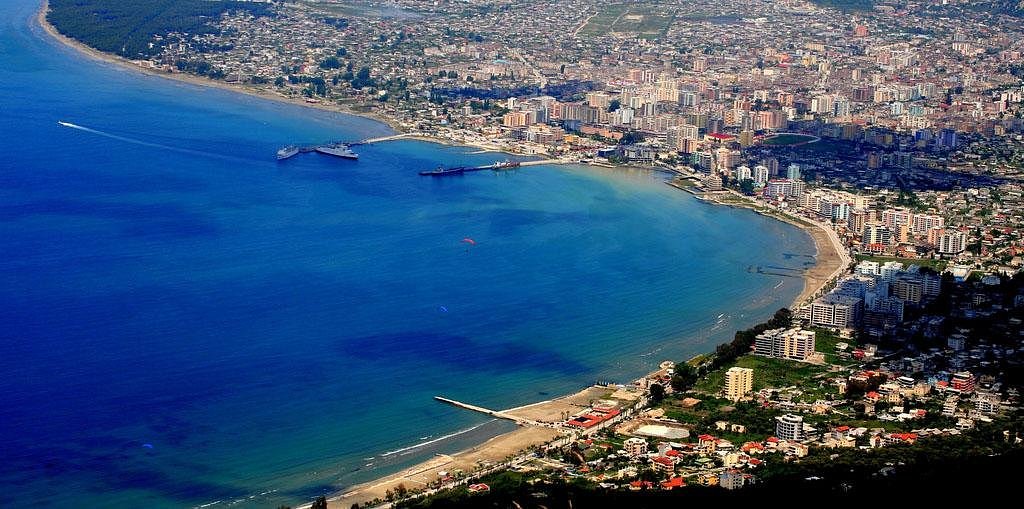 Figure 1 Vlora from above 2.4 BulletsIf you need to use a bullet list, then this should be as follows (the bullet is at 0.7 cm):Bullet item one, some text. Bullet item one, some other text.etc.2.5 AbbreviationsAs far as possible, please avoid the use of initials, except for terms in common use. Please provide a list, in alphabetical order, of abbreviations used, and spell them out (with the abbreviations in brackets) the first time they are mentioned in the text.2.6 Citations Reference list. References should be listed in Vancouver style and numbered in the order in which they appear in the text. In the text, enclose reference numbers in square brackets, e.g. [1], [2], [3], … etc. That means that references should not be listed in alphabetical order. Please avoid using endnotes or footers. References to Internet materials should be treated as other references in the text. In the reference list, they should be dated and sufficiently identified for readers to be able to find the material unambiguously.3. ConclusionsThank you for trying to format your paper in the way that this document describes. You will be notified for acceptance according to the dates specified in the call for papers. We are looking forward to seeing you in the Conference.ReferencesStankovska I., Velkovski T., Polenakovikj R., Polenakovikj L., Shterjova N., Jovanovski B. (2020) “Comparative analyses of the entrepreneurial behaviour of five Western Balkan universities for establishing commercialization hubs”, 13th annual International Conference of Education, Research and Innovation, Online Conference, 9-11 November, 2020, 10.21125/iceri.2019.1606MarginCmTop2.5Bottom2.5Left2.5Right2.5Header1.25Footer1